10th January 2023Dear Parent/carerDental Checkups for Children aged 0-4 yearsWe would like to offer your child a free dental check-up and preventative advice.As part of our Preventative Initiative, we would like to extend an offer for any child within the age range of 0-4 years of age, who has not been able to access a dental professional to have an appointment with us.  We would carry out an examination and offer preventative advise care for your child free of charge.We know that a generation of children born before, or during the pandemic may have not have had access to a dental professional and this is why we have developed our Preventative Based Initiative.Appointments will be at our Dental Care Centre in Bedford, unless we have a lot of enquiries, in which case appointments may be offered at one of our other Bedfordshire Clinics:Dental Care CentreBedford Health Village3 Kimbolton RoadBedfordMK40 2NTThese appointments are time limited and offered on a first come first served basis and are only for children in this age range who have not been able to see a dentist.CDS CIC is an award winning social enterprise who provide dental services for the NHS, via referral for patients who are not able to be treated in a general practice setting.  Our social purpose is to improve oral health across all the communities we serve, and we are very aware that the Covid pandemic has led to significant challenges accessing dental care for young children.  This is why we have decided to offer these appointments. www.communitydentalservices.co.ukPlease contact us on 01234 310210 and quote the reference PBI 23 to be placed on to the initiative list.Yours sincerelyMichelle WoodOperations Lead - Bedfordshire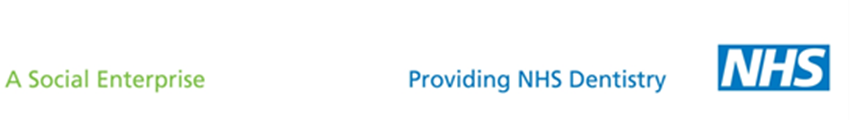 